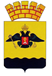 АДМИНИСТРАЦИЯ МУНИЦИПАЛЬНОГО ОБРАЗОВАНИЯ ГОРОД НОВОРОССИЙСКПОСТАНОВЛЕНИЕ_________________						                                    №_____________ г. Новороссийск О внесении изменений в постановление администрациимуниципального образования город Новороссийск от 27 сентября 2019 года № 4805 «Об утверждении Порядка выдачи согласия в письменной форме владельцем автомобильной дороги местного значения на строительство, реконструкцию, капитальный ремонт, ремонт пересечения автомобильной дороги местного значения с другими автомобильными дорогами и примыкания автомобильной дороги местного значения к другой автомобильной дороге, а также перечня документов, необходимых для выдачи такого согласия»В соответствии с Федеральным законом от 6 октября 2003 года                            № 131-ФЗ «Об общих принципах организации местного самоуправления в Российской Федерации», Федеральным законом от 29 декабря 2017 года                           № 443-ФЗ «Об организации дорожного движения в Российской Федерации и о внесении изменений в отдельные законодательные акты Российской Федерации», Федеральным законом от 8 ноября 2007 года № 257-ФЗ «Об автомобильных дорогах и о дорожной деятельности в Российской Федерации и о внесении изменений в отдельные законодательные акты Российской Федерации», Законом Краснодарского края от 7 ноября 2022 года № 4765-КЗ «О внесении изменений в статью 6 Закона Краснодарского края «О регулировании отдельных отношений в сфере организации дорожного движения на территории Краснодарского края», руководствуясь статьей 34 Устава муниципального образования город Новороссийск, п о с т а н о в л я ю:1. Внести изменения в постановление администрации муниципального образования город Новороссийск от 27 сентября 2019 года № 4805 «Об утверждении Порядка выдачи согласия в письменной форме владельцем автомобильной дороги местного значения на строительство, реконструкцию, капитальный ремонт, ремонт пересечения автомобильной дороги местного значения с другими автомобильными дорогами и примыкания автомобильной дороги местного значения к другой автомобильной дороге, а также перечня документов, необходимых для выдачи такого согласия» (далее – Порядок):1.1.	Пункт 4.3. Порядка изложить в следующей редакции: «4.3. Прием и рассмотрение жалоб осуществляется Администрацией согласно Инструкции о порядке рассмотрения обращений граждан и юридических  лиц  в  администрации  муниципального  образования  город Новороссийск, утвержденной постановлением администрации муниципального образования город Новороссийск от 13 декабря 2022 года                 № 7300 «Об утверждении Инструкции о порядке рассмотрения обращений граждан и юридических лиц в администрации муниципального образования город Новороссийск».2. Отделу информационной политики и средств массовой информации опубликовать настоящее постановление в печатном бюллетене «Вестник муниципального образования город Новороссийск» и разместить на официальном сайте администрации муниципального образования город Новороссийск.3. Контроль за выполнением настоящего постановления возложить на заместителя главы муниципального образования Яменскова А.И.4. Настоящее постановление вступает в силу со дня его официального опубликования.Главамуниципального образования                                                        А.В. Кравченко